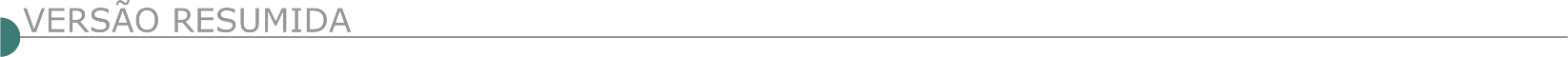 ESTADO DE MINAS GERAISCESAMA Nº 001/22 - EDITAL DE LICITAÇÃO - LICITAÇÃO ELETRÔNICA OBJETO: Contratação de Empresa de Engenharia para execução de Serviços de Remodelação de Redes de água e ramais junto ao sistema de abastecimento e distribuição de água da cidade de Juiz de Fora/MG. Conforme quantitativos definidos no Anexo I, Termo de Referência que faz parte deste Instrumento Convocatório. ABERTURA DAS PROPOSTAS COMERCIAIS: Dia 23/03/2022  às  9 horas - O encaminhamento das propostas deverá ser efetuado até a data e o horário fixados para abertura das propostas comerciais. Se não houver expediente nesta data, a abertura das propostas comerciais ficará prorrogada para o primeiro dia útil subsequente, no mesmo horário. SITE PARA REALIZAÇÃO DO CERTAME: Ambiente do sistema RDC Eletrônico do www.gov.br/compras/pt-br/ -  CONSULTAS E DIVULGAÇÃO DE INFORMAÇÕES: na internet, através dos sites www.cesama.com.br e https://www.gov.br/compras/pt-br/, pelos telefones (32) 3692-9198 / 9199 / 9200 / 9201, ou na sala do Departamento de Licitações e Assessoria de Contratos. ESCLARECIMENTOS: através do e-mail licita@cesama.com.br ou pelo fax (32) 3692-9202. REFERÊNCIA DE TEMPO: horário de Brasília. ENDEREÇO E HORÁRIO DE ATENDIMENTO DO DEPARTAMENTO DE LICITAÇÕES E ASSESSORIA DE CONTRATOS: Avenida Barão do Rio Branco, nº 1843 (Edifício Adhemar Rezende de Andrade), 10º andar, Centro, Juiz de Fora / MG, CEP 36.013-020. Horário: de 08:00h as 12:00 e das 13:30h às 17:00h, em dias úteis. Apresentação, na forma da Lei, de que possui Patrimônio Líquido de 10% (dez por cento) do valor estimado para a contratação, ou seja, R$ 965.324,32 (novecentos e sessenta e cinco mil trezentos e vinte e quatro reais e trinta e dois centavos), comprovado através do respectivo registro na Junta Comercial do Estado - Sede da empresa. CONSORCIO INTERMUNICIPAL DE DESENVOLVIMENTO REGIONAL - CONVALE- TOMADA DE PREÇO 001/2022Torna público que fará realizar no dia 18/03/2022, com entrega dos envelopes e abertura dos envelopes às 09:00 horas, no departamento de Licitação, licitação da modalidade Tomada de Preço, regime de execução: indireta; tipo de licitação: empreitada por menor preço global, com o seguinte objeto: contratação de pessoa jurídica na área de engenharia civil para pavimentação asfáltica em concreto betuminoso usinado a quente (CBUQ) para duplicação da Avenida Ildeu Duarte, bairro Alto boa vista, em Comendador Gomes, tal serviço será realizado para alcançar metas e objetivos do convênio 894393/2019., conforme projeto e planilhas anexas ao edital Maiores informações estarão à disposição na sede do CONVALE, Departamento de Licitação, na Rua Antônio Moreira de Carvalho, nº 135 – Bairro Boa Vista – Uberaba/MG – CEP 38.017-250– Fone: (034) 3332-6800. Polyana Andrade. Presidente da Comissão Permanente de Licitação. E-mail: convale.adm2018@gmail.com. PREFEITURA DE ALAGOA PROCURADORIA AVISO DE LICITAÇÃO. CONCORRÊNCIA N° 01 – PROCESSO 0016/2022. PREFEITURA MUNICIPAL DE ALAGOA Aviso de Licitação. Concorrência n° 01 – Processo 0016/2022. Objeto: CONTRATAÇÃO DE EMPRESA PARA OBRAS DE PAVIMENTAÇÃO POR BLOQUETE EM TRECHOS DA LMG – 881, TRECHO 05 – KM 21,00 ÀS 27,3; TECHO 06 – KM 27,4 a 28,1 (SENTIDO ITAMONTE AO MUNICÍPIO DE ALAGOA), MUNICÍPIO DE ALAGOA/MG em regime de empreitada por preço global, conforme projeto básico e especificações técnicas, em atendimento ao Termo de Convênio nº 1301001848/2021 que entre si fazem o Estado de Minas Gerais e o município de Alagoa para execução de obras/serviços na Rodovia LMG - 88. A abertura da habilitação e propostas será no dia04/04/2022 às 9h30m na Prefeitura Municipal de Alagoa/MG. Maiores informações poderão ser obtidas junto a comissão de licitação, no Paço Municipal, sito a Praça Manoel Mendes de Carvalho, 164, Centro, Alagoa/MG das 09:00hs as 17:00hs no telefone (035) 3366-1448 e no site www.alagoa.mg.gov.br. ALPINÓPOLIS PREFEITURA MUNICIPAL TOMADA DE PREÇOS 001/2022 TOMADA DE PREÇOS Nº 001/2022. Objeto: Contratação de empresa especializada visando a Reforma das Unidade de Saúde da Família do Município de Alpinópolis/MG, incluindo material e mão de obra conforme Projeto Básico constante do anexo I deste Data: 15/03/2022 às 09:00 horas. O Edital está à disposição dos interessados na sede da Prefeitura Municipal de Alpinópolis/MG, pelo telefone (35) 3523.1808, e-mail licitacao@alpinopolis.mg.gov.br. E no site www.alpinopolis.mg.gov.br. ARACITABA PREFEITURA MUNICIPAL TOMADA DE PREÇOS 03/2022O Município de Aracitaba torna público que fará realizar a Tomada de Preços nº 03/2022, julgamento pelo “Menor Preço Global”, para execução de serviços de Calçamento em Bloquete Sextavado e Drenagem Pluvial e Esgoto da Rua Antônio Marinho de Campos - Centro, Município de Aracitaba/MG, conforme contrato de financiamento BDMG/ BF nº 334.228/21. Abertura da documentação: às 09:00 horas do dia 22 de março de 2022, na Sala de Licitações da Prefeitura, Pça Barão de Montes Claros, nº 16, Centro. Aracitaba, 24 de fevereiro de 2022. Maria Aparecida Barbosa Melquíades. Presidente da Comissão Permanente de Licitação.TOMADA DE PREÇOS 04/2022 O Município de Aracitaba torna público que fará realizar a Tomada de Preços nº 04/2022, julgamento pelo “Menor Preço Global”, para execução de obra de engenharia para construção de Quadra Poliesportiva descoberta com pista de caminhada e instalação de aparelhos de academia ao ar livre e playground na Rua João Evangelista Sodré, lote A Nossa Senhora de Lourdes, Aracitaba – MG, conforme contrato de financiamento BDMG/BF nº 334.228/21. Abertura da documentação: às 12:00 horas do dia 22 de março de 2022, na Sala de Licitações da Prefeitura, Pça Barão de Montes Claros, nº 16, Centro. Aracitaba, 24 de fevereiro de 2022. Maria Aparecida Barbosa Melquíades. Presidente da Comissão Permanente de Licitação.CAETANÓPOLIS PREFEITURA MUNICIPAL PROCESSO LICITATÓRIO Nº015/2022 TOMADA DE PREÇOS Nº001/2022 Objeto: Contratação de empresa para prestação de serviços de recapeamento asfáltico em CBUQ (Concreto Betuminoso Usinado a Quente), na Praça Antonino Pinto Mascarenhas, Bairro Centro, em Caetanópolis/MG, conforme Contrato de Repasse nº 913515/2021, planilha orçamentária, memorial descritivo, cronograma físico-financeiro e projeto básico. Visita técnica até dia 23/03/2022 às 15h. Cadastro até 21/03/2022, de 7h às 15h. Data recebimento e abertura de envelopes: 24/03/2022 às 08:00h, na Sala de Licitações, situada na Av. Francisco Mascarenhas Ferreira, 159, Centro. Informações: tel. (31)3714-7399, e-mail: licitacoes@caetanopolis.mg.gov.br - Edital disponível: www.caetanopolis.mg.gov.br. CAMPINA VERDE PREFEITURA MUNICIPAL - TOMADA DE PREÇOS 03/2022 - PROCEDIMENTO LICITATÓRIO PROCESSO Nº 0011570/2022Tipo menor preço – critério de julgamento valor global, forma de execução indireta, por meio de empreitada global, cujo objeto é a Construção da academia da saúde, emenda parlamentar 27690001/2021, proposta Nº 13932.3090001/21-001, todas as informações e serviços a serem executados estão descritos no memorial, projeto executivo, planilha orçamentária e cronograma físico financeiro que são anexos a este edital. Recebimento de documentos para cadastramento prévio – Certificado de Registro Cadastral - CRC: até as 17:00 horas do dia 21 de março de 2022, na sede do Município à Rua 30 nº 296, Bairro Medalha Milagrosa – CEP: 38270-000 – Campina Verde-MG. Visita Técnica: 21 de março de 2022 e deverá ser agendada no telefone (34) 3412-9118. Entrega e abertura dos envelopes de Documentação Habilitadora e Propostas de Preços: às 09:00 horas do dia 24/03/2022 na sede do Município. Disponibilidade do edital e anexos: www.campinaverde. mg.gov.br- Maiores informações: Telefone: (34) 3412-9117 ou pelo e-mail: licitacao@campinaverde.mg.gov.br.  CARVALHOS PREFEITURA MUNICIPAL TOMADA DE PREÇOS Nº 001/2022. A Prefeitura Municipal de Carvalhos, Estado de Minas Gerais, no uso de suas atribuições legais e com base no Decreto Federal de nº 10.024/2019 e subsidiariamente Lei Federal de nº 8.666/93 e posteriores alterações, Lei Complementar de nº 123/06 e alterações, no que couber, torna público que fará realizar Processo de Licitação de nº 042/2022, Modalidade Tomada de Preços nº 001/2022. Objeto: Contratação de Empresa de Engenharia para fornecimento de materiais e mão de obra para execução de obras de pavimentação de vias urbanas públicas e drenagem (Execução de calçamento em bloquete sextavado) da Rua Ana Brandão Maciel e Rua Sócrates da Silva Varginha, Bairro Macaquinho, Carvalhos/MG, bem como, rede de drenagem nas citadas ruas; conforme Convênio SEGOV Nº 1491001017/2021/SEGOV/PADEM, celebrado entre o Estado de Minas Gerais, por intermédio da Secretaria de Estado de Governo e o Município de Carvalhos/MG, conforme condições e especificações contidas no Projeto Básico e seus anexos. A entrega dos Envelopes de Documentação e Proposta Comercial será às 9h00min (nove horas) do dia 22 de março de 2022, tudo no Paço Municipal, situado na Av. Esdras Thomaz Salvador, nº 295, Centro, na cidade de Carvalhos, Estado de Minas Gerais. O Edital poderá ser obtido por meio do site: www.carvalhos.mg.gov.br, através do e-mail: licitacaocarvalhos@gmail.com ou no Departamento de Licitação na Sede da Prefeitura Municipal de Carvalhos, na Av. Esdras Thomaz Salvador, nº 295, Centro, Carvalhos/MG. Outros esclarecimentos poderão ser obtidos pela Comissão de Licitação no mesmo endereço ou pelo telefone: (35) 3345-1491. PREFEITURA DE CONCEIÇÃO DO MATO DENTRO DEPARTAMENTO DE LICITAÇÕES E CONTRATOS AVISO DE LICITAÇÃO - CONCORRÊNCIA 002/2022AVISO DE LICITAÇÃO – CONCORRÊNCIA Nº 002/2022. O Município de Conceição do Mato Dentro – MG torna público que realizará o Processo nº 008/2022 – Concorrência nº 002/2022, cujo objeto é o Registro de Preço, pelo prazo de doze meses, para futura e eventual contratação de empresa especializada para serviços de manutenção em parques, praças e unidades de conservação na sede e distritos do município de Conceição do Mato Dentro, em atendimento as demandas da Secretaria Municipal de Infraestrutura e Transportes do município de Conceição do Mato Dentro/MG, conforme Planilha Orçamentária de Custos e Cronograma Físico Financeiro, anexos a este Edital 008/2022. Dia da abertura: 05 de abril de 2022, às 09h30min. maiores informações pelo telefone (31) 3868-2398 - Edital disponível no site oficial do Município – www.cmd.mg.gov.br. CÔNEGO MARINHO PREFEITURA MUNICIPAL - EDITAL DE TOMADA DE PREÇOS N.º 001/2022 - PROCESSO LICITATÓRIO N.º 015/2022 Objeto: Contratação de empresa para: construção do salão social da Comunidade de Santana, pavimentação em blocos sextavados de concreto 25x25, espessura 8 cm - Praça Santa Luzia - Comunidade de Santa Luzia, Rua Beco da Copasa, Rua Sapé - frente da Igreja, Rua João Pereira Ramos - Vila Nova, Rua Olhos D’água - esquina da Escola Estadual, com fornecimento de materiais e de mão-de-obra - Dia da Licitação: 18/03/2022 - Horário: 09:00 - Local: Sala de Reunião da CPL situada à Av. Hermenegildo Nogueira da Silva - s/n B. Centro / Cônego Marinho - MG. Os interessados que não estiverem cadastrados deverão cadastrar-se até o terceiro dia anterior à data do recebimento das propostas, até as 17:00 horas, no Setor de Licitações e Contratos deste Município. O Edital estará disponível no Setor de Licitações e Contratos no horário de 08:00 às 12:00 e entre 14:00 às 17:00. Para adquirir o Edital, o interessado deverá solicitar por E-mail: licitacao@conegomarinho.mg.gov.br ou retirar no site: www. conegomarinho.mg.gov.br/site/licitacoes. Informações: (38) 99915- 9003 e E-mail: licitacao@conegomarinho.mg.gov.br. CONTAGEM PREFEITURA MUNICIPAL SECRETARIA MUNICIPAL DE ADMINISTRAÇÃO AVISO DE ADIAMENTO“SINE DIE” - RDC PRESENCIAL Nº 001/2022 A Prefeitura do Município de Contagem, torna público, para conhecimento das empresas interessadas, o ADIAMENTO “sine die”, por questões técnicas, do processo licitatório em epígrafe, cujo objeto é: RDC PRESENCIAL nº 001/2022 – PA 002/2022, tipo Maior Desconto, para contratação de empresa de engenharia para EXECUÇÃO DE OBRAS DE REVITALIZAÇÃO DO PAVIMENTO, DA DRENAGEM SUPERFICIAL E DA SINALIZAÇÃO DAS DIVERSAS VIAS NO MUNICÍPIO DE CONTAGEM-MG., com entrega do envelope de proposta até às 10:00 (dez horas) do dia 16 (dezesseis) de março de 2022. Sendo que o aviso concernente à licitação será republicado, abrindo-se novamente o prazo prescrito na forma da Lei.PREFEITURA MUNICIPAL DE DIVINÓPOLIS AVISOS ABERTURA DE LICITAÇÃO. PROCESSO LICITATÓRIO Nº. 058/2022 CONCORRÊNCIA PÚBLICA Nº. 002/2022Tipo menor valor, cujo objeto é a Contratação de empresa para a execução da 2ª etapa da obra do CMEI Pro-infância tipo “1”- Localizado na rua Figueira, 570, bairro Jardinópolis, no Município de Divinópolis-MG, com fornecimento de materiais, equipamentos e mão de obra qualificada. A abertura dos envelopes dar-se-á no dia 04 de abril de 2022 às 09h00min, na sala de licitações desta Prefeitura.O edital em seu inteiro teor estará à disposição dos interessados no site: www.divinopolis.mg.gov.br. Informações e esclarecimentos poderão ser obtidos pelos telefones (37) 3229-8127 / 3229-8128.DIVISA ALEGRE PREFEITURA MUNICIPAL - TOMADA DE PREÇOS 003/2022A Prefeitura de Divisa Alegre/MG, torna-se público a realização do PROCESSO LICITATÓRIO, na modalidade TOMADA DE PREÇOS 003/2022, tipo Menor Preço Global do Lote, em 14/03/2022 às 10h 00min, objetivando a Contratação de empresa do ramo para realização de reforma e construção de muro na Unidade de Saúde do Bairro Bela Vista, localizada na sede do município de Divisa Alegre/MG. Edital com informações complementares no site www.divisaalegre.mg.gov.br. AVISO DE LICITAÇÃO TOMADA DE PREÇOS Nº 003/2021. PROCESSO Nº 260/2021Tipo: Menor preço global por lote. Objeto: Contratação de empresa especializada em serviços de engenharia para execução de obras de Pavimentação Asfáltica, Drenagem e Sinalização de vias urbanas, nas ruas Três e Dezoito do bairro Dumaville, no município de Esmeraldas, Minas Gerais, com recursos oriundo dos Convênios firmados com o Ministério das Cidades sob os nº 878817/2018 e 866426/2018. Recebimento dos envelopes até as 09h00m do dia 14/03/2022. Abertura dos envelopes: as 09h05m do dia 14/03/2022. O Edital poderá ser obtido no site www.esmeraldas.mg.gov.br no link >> “Editais e Licitações” ou solicitado pelo Telefone (31)3538-8885. Interessados em participar da licitação e que não possuírem cadastro junto a Prefeitura de Esmeraldas, deverão apresentar documentos para cadastro até o dia 11/03/2022PREFEITURA DE FELIXLÂNDIA LICITAÇÕES E CONTRATOS AVISO DE LICITAÇÃO - PROCESSO LICITATÓRIO 21/2022, PREGÃO PRESENCIAL 06/2022, RP 01/2022 O Município de Felixlândia/MG torna público que realizará licitação na modalidade Pregão Presencial nº 06/2022 – Registro de Preços 01/2022 – Processo licitatório 21/2022, do tipo Menor Preço por Item. Objeto: para contratação de empresa para fornecimento de materiais para pavimentação asfáltica, para atender às necessidades do Departamento de Obras, no período de 12 (doze) meses, que será realizada na data 10/03/2022 às 09h30min, para apresentação de envelopes de proposta de preço e habilitação. O edital poderá ser retirado no endereço: Rua Menino Deus, nº 86, Centro, Felixlândia/MG – CEP 39.237.000, e-mail: licitacao@felixlandia.mg.gov.br ou pelo fone (38) 3753-1311.FERVEDOURO PREFEITURA MUNICIPAL AVISO DE LICITAÇÃO TOMADA DE PREÇOS Nº 002/2022 A Prefeitura Municipal de Fervedouro/MG, torna pública a realização do Procedimento de Licitação na Modalidade Tomada de Preços n° 002/2022 – Contratação de empreitada global para pavimentação em diversas ruas em Bom Jesus do Madeira, São Pedro Glória e Cidade Nova com construção de canteiro central em São Pedro do Glória, Fervedouro/MG. Para data de abertura: 17 de março de 2022 (às 08:45 horas). Maiores informações: Tel.: (32) 3742-1167, site: www.fervedouro.mg.gov.br, pelo e-mail compraselicitacoes@fervedouro.mg.gov.Br ou na Sede da Prefeitura Municipal de Fervedouro.  JUIZ DE FORA CÂMARA MUNICIPAL PROCESSO LICITATÓRIO Nº1565/2021. TOMADA DE PREÇOS Nº 01/2022. A Câmara Municipal de Juiz de Fora torna pública a realização da Licitação na modalidade TOMADA DE PREÇOS, do tipo menor preço por lote, com regime de execução por empreitada por preço global, para Ampla Concorrência, para a “Contratação de empresa para execução de obras de engenharia para a implantação da rede de distribuição subterrânea de energia elétrica na Rua Halfeld entre Avenida Barão do Rio Branco e Rua Santo Antônio conforme Anexo I, Centro, Juiz de Fora, envolvendo a passagem de 03 (três) vãos de rede aérea para rede subterrânea, de acordo com as especificações, quantidades e condições previstas neste Edital e seus anexos.”. O valor global estimado da despesa é de R$314.155,33 (trezentos e quatorze mil cento e cinquenta e cinco reais e trinta e três centavos). Entrega e abertura dos envelopes: 18/03/2022, às 9h30min. local: Sala da Escola do Legislativo “Professor William Coury Jabour”, situado no 1º andar do (PRÉDIO DO INSS), sito na Rua Marechal Deodoro, 722, Centro, Juiz de Fora - Minas Gerais. O Edital completo poderá ser obtido pelos interessados junto ao Núcleo de Licitações e Gestão de Contratos e Convênios, na Rua Marechal Deodoro, 722 - 2º andar com a Comissão Permanente de Licitação, de segunda a sexta-feira, no horário de 8h30min às 12h ou de 14h às 17h ou pelo endereço eletrônico http://www.camarajf.mg.gov. br. Demais informações poderão ser obtidas pelo telefone (32) 3250- 2928 e e-mail cpl@camarajf.mg.gov.br. NOVA SERRANA PREFEITURA MUNICIPAL EDITAL DO PROCESSO LICITATÓRIO Nº 029/2022, TOMADA DE PREÇOS Nº 008/2022. Objeto: Pavimentação em calçamento nas Comunidades de Novais, Ripas e Fazenda Paraná I, no Município de Nova Serrana-MG. Entrega dos envelopes dia 17/03/2022, às 09h30min. mais informações pelo telefone (37) 3226.9011. PREFEITURA MUNICIPAL DE POUSO ALEGRE – MG. CONCORRÊNCIA PÚBLICA Nº 001/2022 - PROCESSO ADMINISTRATIVO Nº 25/2022 Objeto: “Contratação de empresa especializada para a construção de via de ligação entre a interseção do bairro Ipiranga e o bairro Belo Horizonte, incluindo o fornecimento de material, equipamentos e mão de obra”. A sessão pública será realizada no dia 31 (trinta e um) de março de 2022 as 09h00min, na Sala de Licitações, localizada na Rua dos Carijós, n.º 45, Centro, Pouso Alegre/MG. Valor estimado da contratação é de R$12.502.043,30 (doze milhões, quinhentos e dois mil, quarenta e três reais e trinta centavos. O edital e seus anexos poderão ser consultados e obtidos gratuitamente em dias úteis e em horário comercial mediante a apresentação de PEN DRIVE, para cópia do arquivo, no site da prefeitura www.pousoalegre.mg.gov.br, na aba “Edital de Licitação” e no e-mail: editaispmpa@gmail.com. Mais informações: (35) 3449- 4023.RESPLENDOR PREFEITURA MUNICIPAL TOMADA DE PREÇOS EDITAL Nº 2/2022O Município de Resplendor/MG, registrado no CNPJ/MF sob o nº 18.413.161/0001-72, torna público a abertura de procedimento licitatório na modalidade TOMADA DE PREÇOS, do tipo menor preço, sob regime de empreitada global, em conformidade com a Lei Federal nº 8.666/93 de 21 de junho de 1993 e suas alterações, mediante as condições estabelecidas no edital, para o seguinte objeto: contratação de empresa especializada para execução de 01(um) muro de contenção na rua Antônio Joaquim Tavares (altura 5,25m e comprimento 11,70m) e 01(um) muro de contenção no Beco Januária Maria Conceição (altura 4,00m e comprimento 12,00m) de acordo com projeto aprovado pela união, em conformidade com o termo de referência, projeto, planilha orçamentária e cronograma físico-financeiro. O recebimento dos envelopes será realizado pela CPL até o dia 18/3/2022, às 09:00 horas, na sala do Setor de Licitações da Prefeitura Municipal. Informações complementares, edital e seus anexos, poderão ser obtidas no site: www.resplendor.mg.gov.br, pelo e-mail: licitacaopmresplendor@gmail.com ou à Praça Pedro Nolasco, 20 – Centro – Resplendor/MG. SANTA JULIANA PREFEITURA, MUNICIPAL PROCESSO Nº 024/2022 – TOMADA DE PREÇO Nº 002/2022AVISO A Prefeitura Municipal de Santa Juliana, torna público que fará realizar licitação na modalidade TOMADA DE PREÇO n.º 002/2022, do tipo - Menor preço global, para a contratação de pessoa jurídica, objetivando a execução de obra de engenharia para requalificação da Praça Genésio Carneiro, no município de Santa Juliana – MG, sendo que a abertura dos trabalhos da Comissão Julgadora, com recebimento das propostas, dar-se-á no dia 14/03/2022 às 09:00h, na divisão de licitações da Superintendência Municipal de Licitações e Contratos Administrativos. O edital com todas as disposições pertinentes encontra-se a disposição dos interessados na divisão de licitações. Prefeitura Municipal de Santa Juliana – MG, 24 de fevereiro de 2022. Alex Rodrigues de Oliveira. Presidente da Comissão Permanente de Licitação.PROCESSO Nº 025/2022 – TOMADA DE PREÇO Nº 003/2022. AVISO A Prefeitura Municipal de Santa Juliana, torna público que fará realizar licitação na modalidade TOMADA DE PREÇO n.º 003/2022, do tipo - Menor preço global, para contratação de pessoa jurídica, objetivando a execução de obra de engenharia para Requalificação da Praça Pedro Alves Borges, no município de Santa Juliana – MG, sendo que a abertura dos trabalhos da Comissão Julgadora, com recebimento das propostas, dar-se-á no dia 14/03/2022 às 14:00h, na divisão de licitações da Superintendência Municipal de Licitações e Contratos Administrativos. O edital com todas as disposições pertinentes encontra-se a disposição dos interessados na divisão de licitações. MUNICÍPIO DE SANTA MARGARIDA-MG. EXTRATO DE PUBLICAÇÃO TOMADA DE PREÇO 002/2022 Torna público, nos termos da Lei nº 8.666/93, a realização da Licitação, Processo Licitatório nº 046/2022, Tomada de Preços nº 002/2022. Objeto: contratação de pessoa jurídica especializada para a execução de obra de construção de uma unidade escolar na Rua Projetada A, s/nº, distrito de Ribeirão de São Domingos, município de Santa Margarida/MG, cuja origem dos recursos é o convênio de saída nº 1261001557/2021/SEE – “Projeto Mãos Dadas”, visando a absorção dos anos iniciais do ensino fundamental da rede estadual, incluindo o fornecimento de todos os materiais, equipamentos e mão de obra necessária para a satisfatória prestação dos serviços, para o fim de atender às necessidades da Secretaria Municipal de Educação de Santa Margarida/ MG. Tipo menor preço por empreitada global. A entrega e a abertura dos envelopes será às 08:00 (oito horas), do dia 21/03/2022 (segunda feira), na sala de reuniões da Comissão Permanente de Licitações, à Praça Cônego Arnaldo, nº 78, Centro, Santa Margarida, Estado de Minas Gerais. Informações pelo telefone (31) 3875- 1337- ou (31) 3875- 1776, também pelo e-mail: licitacao@santamargarida.mg.gov.br. DEPARTAMENTO LICITAÇÕES E CONTRATOS PROCESSO LICITATÓRIO Nº 025/2022 - CONCORRÊNCIA PÚBLICA N° 001/2022 O MUNICÍPIO DE SANTA VITÓRIA/MG, torna público a todos os interessados, que fará realizar o PROCESSO LICITATÓRIO Nº 025/2022, na modalidade CONCORRÊNCIA PÚBLICA N° 001/2022. Abertura: 18 de abril de 2022. Local: Prédio da Prefeitura Municipal. Tipo: Licitação MENOR PREÇO GLOBAL, sob o REGIME DE EXECUÇÃO INDIRETA. Objeto: Contratação de empresa especializada para EXECUÇÃO DE SERVIÇOS DE LIMPEZA E CONSERVAÇÃO DE ÁREAS PÚBLICAS, a serem executados nas áreas, vias e logradouros públicos e próprios municipais, município de Santa Vitória/MG, com recursos próprios do município, conforme projetos básico e executivo, memoriais descritivos, planilha orçamentária de quantitativos e preços, cronograma físico financeiro e especificações, descritos nos anexos deste edital. Demais informações pelo tel. (34)3251-8531 das 08h às 11h e das 13h às 18h e-mail comissão.permanente@santavitoria.mg.gov.br. Condições de participação: poderão participar pessoas jurídicas devidamente constituídas. O Edital e seus anexos encontram-se à disposição dos interessados no site www.santavitoria.mg.gov.br (Portal da Transparência / Processos Licitatórios).AVISO DE RETIFICAÇÃO AO EDITAL DE LICITAÇÃO - PROCESSO LICITATÓRIO 11/2022. TOMADA DE PREÇOS 02/2022 Objeto: contratação de empresa para revitalização e reforma da Praça Salvador Dali- SICONV n° 894126/2019/OGU. Alteram-se as disposições contidas no subitem 10.1.16.1 do edital. Em razão das alterações, fica designada nova data de abertura: 17.03.2022 às 14h. Informações e cópia do edital: Sala da CPL (Rua Jacinta Braga, 69, Centro, CEP 35.694-000, São José da Varginha/MG), e-mail licitacao@saojosedavarginha.mg.gov.br, tel. 37 3275-1242, site www.saojosedavarginha.mg.gov.br. SÃO MIGUEL DO ANTA PREFEITURA MUNICIPAL- TOMADA DE PREÇOS N.º 001/2022 TORNA PÚBLICO TOMADA DE PREÇOS N.º 001/2022, Tipo menor preço por lote. Data de abertura: 14/03/2022 - Horário: 13h00min - Local de Realização: Rua São José, 730-Centro, São Miguel do Anta - MG. Objeto: contratação de empresa para Construção de uma ponte em concreto estrutural com vigas metálicas de 12 metros. Contato: (31) 3897-1221 ou licitacaoprefsma@gmail.com. Edital disponível no site oficial http://saomigueldoanta.mg.gov.br/. SÃO SEBASTIÃO DA VARGEM ALEGRE PREFEITURA MUNICIPAL PROCESSO LICITATÓRIO N.º 017/2022 – TOMADA DE PREÇO N.º 001/2022Torna público a realização do processo licitatório n.º 017/2022 – Tomada de Preço n.º 001/2022 – Contratação de empresa especializada para a execução de pavimentação e drenagem pluvial na Rua Maria Experidião Portela e Rua Américo Rosa, conforme planilhas, cronograma físico-financeiro, memorial descritivo, projeto. Abertura dos envelopes: 15/03/2022 às 09:00 hs. Edital na Prefeitura Municipal das 08:00 às 11:00hs e 12:00 às 16:00 em dias úteis. SÃO VICENTE DE MINAS PREFEITURA MUNICIPAL AVISO DE LICITAÇÃO PROCESSO LICITATÓRIO N°. 015/2022.O Município de São Vicente de Minas, Estado de Minas Gerais em cumprimento ao art. 21 da Lei 8.666/93 e art. 4º, II, da Lei 10.520/2002, torna público que realizará Licitação, na modalidade “Pregão Presencial (Registro de Preços) nº. 006/2022” com julgamento pelo “Menor Preço Por Item” cujo objeto é Registro de Preços visando a futura e eventual contratação de empresa para o fornecimento de asfalto usinado a quente para aplicação a frio, embalados em saco de 25 kg, para restauração de pavimentos no município, de acordo com o Anexo I – Termo de Referência e demais condições estabelecidas no Edital. Abertura da documentação: 16/03/2022 - Horário: 09:00 (nove) horas. Informações Tel.: (035) 3323-1350; e-mail: licitacao@saovicentedeminas.mg.gov.br e ou site da prefeitura. ão Vicente de Minas - MG, 25/02/2022TEÓFILO OTONI/MG - SECRETARIA DE ADMINISTRAÇÃO AVISO DE LICITAÇÃO - TOMADA DE PREÇOS Nº 002/2022 AVISO DE LICITAÇÃO - TOMADA DE PREÇOS Nº 002/2022. O município de Teófilo Otoni/MG torna pública a realização da Tomada de Preços nº 002/2022, dia 17/03/2022, às 9h - Objeto: Contratação de empresa para execução de obras e serviços de contenção com gabião, escadaria e pavimentação - contrato de repasse 1072.034-44/2020. Íntegra do edital e demais informações atinentes ao certame estarão à disposição dos interessados na sala da Divisão de Licitação, situada na Avenida Luiz Boali nº 230, Centro, em dias úteis, no horário de 08h às 16h, no site: transparencia.teofilootoni.mg.gov.br ou pelo e-mail: licitacao@teofilootoni.mg.gov.br. MUNICÍPIO DE TOMBOS PUBLICAÇÃO DE EDITAL TORNA PÚBLICO A ABERTURA DE PROCESSO ADMINISTRATIVO N.º 017/2022 –TOMADA DE PREÇOS N.º 002/2022 PUBLICAÇÃO DE EDITAL TORNA PÚBLICO a abertura de Processo Administrativo n.º 017/2022 –Tomada de Preços n.º 002/2022, no dia 16 de março de 2022, abertura às 09h, objetivando Contratação de empresa de engenharia para execução de obra de pavimentação das ruas Darcy Pereira Bastos; João Monteiro Marcondes e Glória Maria Amado. Informações complementares poderão ser obtidas à Pç. Cel. Quintão, 05, Centro ou pelo site www.prefeituratombos.mg.gov.br - telefone (32) - 3751 – 1595.UBERLÂNDIA – MG - EDITAL DE LICITAÇÃO - REGIME DIFERENCIADO DE CONTRATAÇÕES - RDC Nº 070/2022MINUTA DE EDITAL - RDC-I ELETRÔNICO Nº 070/2022 - OBJETO: CONTRATAÇÃO INTEGRADA DE PROJETOS E EXECUÇÃO DA OBRA DA PASSAGEM INFERIOR NA BR 452 - TREVO SÉRGIO FONSECA GOMES - (TRINCHEIRA ALVORADA) - EM UBERLÂNDIA/MG - DADOS DO RDC DATA: 18/04/2022 às 9h - MODO DE DISPUTA: ABERTO -CRITÉRIO DE JULGAMENTO: MENOR PREÇO GLOBAL - REGIME DE EXECUÇÃO: EMPREITADA INTEGRADA - VALOR ESTIMADO: NÃO INFORMADO, nos termos do Art. 6º da Lei Federal nº 12.462/2011 combinado com o Art. 9º do Decreto Federal nº 7.581/2011 - DATA-BASE: SINAPI-JANEIRO/2022 - SETOP-Região Triângulo e Alto Paranaíba-OUTUBRO/2021 - SECRETARIA MUNICIPAL DE OBRAS DO MUNICÍPIO DE UBERLÂNDIA - Av. Anselmo Alves dos Santos, 600 – B. Santa Mônica, Uberlândia-MG CEP: 38408-150 - www.uberlandia.mg.gov.br -E-mail: licitacoespmu@uberlandia.mg.gov.br. DISTRITO FEDERALDER/ DF - CONCORRÊNCIA N° 004/2022Objeto: A Presente Licitação Tem Por Objeto a Contratação de Empresa Especializada Para Execução Das Obras de Implantação de Pavimento Flexível na DF-205, no Trecho Compreendido Entre a Estaca 566 à Estaca 700 2,68 Km. As Obras Previstas Englobam os Serviços de Topografia, Terraplenagem, Serviços de Pavimentação em Cauq, Sinalização (Horizontal e Vertical), Serviços Ambientais, Drenagem, Obras Complementares Canteiro de Obras e Ciclovia em Cauq, Tudo de Acordo Com as Especificações Deste Edital e Seus Anexos. Processo: 00113-00002572/2022-89 - Modalidade / Número: Concorrência n° 004/2022 - Tipo: Menor Preço - Objeto: A Presente Licitação Tem Por Objeto a Contratação de Empresa Especializada Para Execução Das Obras de Implantação de Pavimento Flexível na DF-205, no Trecho Compreendido Entre a Estaca 566 à Estaca 700 2,68 Km. As Obras Previstas Englobam os Serviços de Topografia, Terraplenagem, Serviços de Pavimentação em Cauq, Sinalização (Horizontal e Vertical), Serviços Ambientais, Drenagem, Obras Complementares Canteiro de Obras e Ciclovia em Cauq, Tudo de Acordo Com as Especificações Deste Edital e Seus Anexos. Valor Estimado (R$): 6.670.083,97. https://www.der.df.gov.br/licitacoes/. ESTADO DO ESPIRÍTO SANTOSECRETARIA DE ESTADO DE ESPORTES E LAZER - SESPORT - AVISO DE LICITAÇÃO EDITAL DE CONCORRÊNCIA PARA REGISTRO DE PREÇO Nº 002/2022A SECRETARIA DE ESTADO DE ESPORTE E LAZER - SESPORT, através da Comissão Permanente de Licitação, torna público que realizará licitação, na modalidade CONCORRÊNCIA, tipo menor preço, sob regime de empreitada por preço unitário, objetivando a CONTRATAÇÃO DE EMPRESA ESPECIALIZADA PARA “CONSTRUÇÃO DE PRAÇA SAUDÁVEL” NOS DIVERSOS MUNICÍPIOS DO ESTADO DO ESPÍRITO SANTO, assunto do processo administrativo nº 2021-MSL8F. O valor estimado para as contratações, que serão  realizadas por lotes, é de R$ 20.872.101,05 (vinte milhões, oitocentos e setenta e dois mil, cento e hum reais e cinco centavos), sendo: LOTE I - R$ 6.138.853,25 LOTE II - R$ 7.366.623,90 LOTE III - R$ 7.366.623,90 Recebimento dos envelopes: até às 13h do dia 04 de abril de 2022. Abertura dos envelopes: às 14:00 horas do dia 04 de abril de 2022. A sessão pública acontecerá na sede da SESPORT, situada à Rua Coronel Schwab Filho, s/nº - Bento Ferreira, Vitória-ES, local onde o edital poderá ser retirado, de posse de mídia digital ou através dos endereços eletrônicos www.sesport.es.gov.br. Contato: (27) 3636-7025 ou pelo e-mail: cpl@sesport.es.gov.br. ESTADO DE GOIÁSAGÊNCIA GOIANA DE INFRAESTRUTURA E TRANSPORTES EDITAL CONCORRÊNCIA Nº 12/2022 - GOINFRA OBJETO: CONTRATAÇÃO DE EMPRESA DE ENGENHARIA PARA EXECUÇÃO DOS SERVIÇOS DE IMPLANTAÇÃO E PAVIMENTAÇÃO ASFÁLTICA DA RODOVIA GO-132, TRECHO: ENT. GO-237 (NIQUELÂNDIA) / EST. 1161 + 13,83 (COLINAS DO SUL).  - EDITAL N°. 12/2022-GOINFRA A AGÊNCIA GOIANA DE INFRAESTRUTURA E TRANSPORTES - GOINFRA, por intermédio de sua Comissão Permanente de Licitação, torna público, para conhecimento dos interessados, que fará realizar no auditório de sua sede, situada na Av. Governador José Ludovico de Almeida, n.º 20 (BR-153, KM 3,5), Conjunto Caiçara, nesta Capital - Telefones: (62) 3265-4052 / 4054 / 4228, a CONCORRÊNCIA Nº XX/2022-GOINFRA que tem como objeto a CONTRATAÇÃO DE EMPRESA DE ENGENHARIA PARA EXECUÇÃO DOS SERVIÇOS DE IMPLANTAÇÃO E PAVIMENTAÇÃO ASFÁLTICA DA RODOVIA GO-132, TRECHO: ENT. GO-237 (NIQUELÂNDIA) / EST. 1161 + 13,83 (COLINAS DO SUL) - Processo nº 202100036001964, sob o regime de execução de empreitada por preço unitário, do tipo menor preço, baseada nos termos da Lei Federal nº 8.666/93, na Lei Estadual nº 17.928 de 27 de dezembro de 2012, na Lei Complementar nº 123/06 e pelas disposições deste Edital. Abertura está marcada para as 09 horas do dia 29 de março de 2022. O edital e seus anexos estão disponíveis aos interessados, no site da GOINFRA - www.goinfra.go.gov.br. I - DO OBJETO 01.01- Constitui objeto desta licitação a CONTRATAÇÃO DE EMPRESA DE ENGENHARIA PARA EXECUÇÃO DOS SERVIÇOS DE IMPLANTAÇÃO E PAVIMENTAÇÃO ASFÁLTICA DA RODOVIA GO-132, TRECHO: ENT. GO-237 (NIQUELÂNDIA) / EST. 1161 + 13,83 (COLINAS DO SUL), de acordo com os Projetos do ANEXO II, com os Orçamentos Sintéticos do ANEXO IV e com o Cronograma Físico-Financeiro do ANEXO V. II - DAS GENERALIDADES 02.01- As obras a serem executadas encontram-se definidas nos Projetos, com especificações, planilhas e demais elementos constantes dos ANEXOS I ao V, os quais ficam fazendo parte integrante e inseparáveis deste Edital. 02.02- Este Edital será fornecido aos interessados, via internet, mediante download, no site http://177.201.114.167/portal_licitacao/. 02.03- A Comissão de Licitação permanecerá à disposição dos interessados, para esclarecer quaisquer dúvidas e prestar informações, das 08:00 às 11:30 e das 13:30 às 17:00 horas no endereço: Av. Governador José Ludovico de Almeida nº. 20, Conjunto Caiçara, BR-153, km-3.5, Fones: (62) 3265-4052 / 4054 / 4228, e-mail: gelicgoinfra@gmail.com, informando, também, que os questionamentos sobre o edital poderão ser feitos até o 2º (segundo) dia útil antes da data estabelecida para a entrega das Propostas, mediante provocação por escrito. Dados Financeiros Valor Estimado Capital Social R$ 33.175.404,43 ou Patrimônio Líquido Mínimo (10%) R$ 3.317.540,44. http://177.201.114.167/portal_licitacao/licitacao.php?idLicitacao=939&lote=1. ESTADO DO RIO DE JANEIROSECRETARIA DE ESTADO DE INFRAESTRUTURA E OBRAS COMPANHIA ESTADUAL DE HABITAÇÃO DO RIO DE JANEIRO - A CEHAB-RJ TORNA PÚBLICO A SEGUINTE LICITAÇÃO: MODALIDADE: PROCEDIMENTO LICITATÓRIO Nº 012/2022.OBJETO: recuperação das edificações multifamiliares dos 27 blocos constituídos de 1080 apartamentos do Conjunto Habitacional Vila Lage I e II, compreendendo os serviços de pintura externa, pintura interna de escadas e caixa d´águas, tratamento superficial de elementos de concreto, recuperação com impermeabilização de reservatório e caixas d´água, recuperação de telhados, limpeza de 54 caixas d´águas, 27 cisternas, recuperação pontual de tubulação de esgoto sanitário e instalações elétricas no PC. O Conjunto está localizado na Rua Dr. Alberto Torres, s/n - Bairro Neves - Município de São Gonçalo - RJ, conforme descrito no objeto do Termo de Referência, no Cronograma Físico-financeiro e no Quadro de Valores Básicos - QVB. DATA E HORÁRIO: 07/04/2022 às 11:00 horas. LOCAL: Av. Carlos Peixoto, 54 - sala 701 - Botafogo - RJ. ESTIMATIVA: R$ 9.807.996,94 (nove milhões, oitocentos e sete mil, novecentos e noventa e seis reais e noventa e quatro centavos). PROCESSO Nº SEI-170041/000061/2022.O edital estará disponível no endereço eletrônico www.cehab.rj.gov.br. A visita técnica ao local das obras será realizada no dia 06/04/2022 das 11 horas às 12 horas. A CEHAB-RJ torna público a seguinte licitação: MODALIDADE: Procedimento Licitatório nº 013/2022. OBJETO: recuperação das edificações multifamiliares dos 37 blocos constituídos de 1480 apartamentos do Conjunto Habitacional Água Branca, compreendendo os serviços de pintura externa, pintura interna de escadas e caixa d´águas, tratamento superficial de elementos de concreto, recuperação com impermeabilização de caixas d´águas e cisternas, limpeza de 74 caixas d´águas, 33 cisternas, recuperação pontual de tubulação de esgoto sanitário e instalações elétricas no PC. O Conjunto está localizado na Estrada da Água Branca, nº 760 - Bairro Realengo - Município do Rio de Janeiro - RJ, conforme descrito no objeto do Termo de Referência, no Cronograma Físico-financeiro e no Quadro de Valores Básicos - QVB. DATA E HORÁRIO: 07/04/2022 às 15:00 horas. LOCAL: Av. Carlos Peixoto, 54 - sala 701 - Botafogo - RJ. ESTIMATIVA: R$ 14.144.733,11 (quatorze milhões, cento e quarenta e quatro mil, setecentos e trinta e três reais e onze centavos). PROCESSO Nº SEI-170041/000058/2022. O edital estará disponível no endereço eletrônico www.cehab.rj.gov.br. A visita técnica ao local das obras será realizada no dia 06/04/2022 das 11 horas às 12 horas. A CEHAB-RJ torna público a seguinte licitação: MODALIDADE: Procedimento Licitatório nº 014/2022. O B J E TO : recuperação das edificações multifamiliares dos 15 blocos constituídos de 240 apartamentos do Conjunto Residencial Padre José Beltrão, compreendendo os serviços de pintura externa, pintura interna de escadas e caixa d´águas, tratamento superficial de elementos de concreto, recuperação com impermeabilização de reservatório e barriletes, recuperação de telhados, limpeza de 15 caixas d´águas, cisternas, recuperação pontual de tubulação de esgoto sanitário e instalações elétricas no PC. O Conjunto está localizado na Rua Indaiaçú Leite, s/n - Bairro Inhaúma - Município do Rio de Janeiro - RJ, conforme descrito no objeto do Termo de Referência, no Cronograma Físico-financeiro e no Quadro de Valores Básicos - QVB. DATA E HORÁRIO: 12/04/2022 às 11:00 horas. LOCAL: Av. Carlos Peixoto, 54 - sala 701 - Botafogo - RJ. ESTIMATIVA: R$ 3.760.433,99 (três milhões, setecentos e sessenta mil, quatrocentos e trinta e três reais e noventa e nove centavos). PROCESSO Nº SEI-170041/000056/2022. O edital estará disponível no endereço eletrônico www.cehab.rj.gov.br - A visita técnica ao local das obras será realizada no dia 11/04/2022 das 11 horas às 12 horas. A CEHAB-RJ torna público a seguinte licitação: MODALIDADE: Procedimento Licitatório nº 015/2022. O B J E TO : recuperação das edificações multifamiliares dos 12 blocos constituídos de 196 apartamentos do Conjunto Residencial Indaiaçú Leite, compreendendo os serviços de pintura externa, pintura interna de escadas e caixa d´águas, tratamento superficial de elementos de concreto, recuperação com impermeabilização de caixas d´águas e cisternas, recuperação de telhados, limpeza de 12 caixas d´águas, 1 cisternas, recuperação pontual de tubulação de esgoto sanitário e instalações elétricas no PC. O Conjunto está localizado na Rua Indaiaçú Leite, s/n - Bairro Inhaúma - Município do Rio de Janeiro - RJ, conforme descrito no objeto do Termo de Referência, no Cronograma Físico-financeiro e no Quadro de Valores Básicos - QVB. DATA E HORÁRIO: 12/04/2022 às 15:00 horas. LOCAL: Av. Carlos Peixoto, 54 - sala 701 - Botafogo - RJ. ESTIMATIVA: R$ 3.584.835,50 (três milhões, quinhentos e oitenta e quatro mil, oitocentos e trinta e cinco reais e cinquenta centavos). PROCESSO Nº SEI-170041/000055/2022. O edital estará disponível no endereço eletrônico www.cehab.rj.gov.br. A visita técnica ao local das obras será realizada no dia 11/04/2022 das 11 horas às 12 horas.MODALIDADE: PROCEDIMENTO LICITATÓRIO Nº 018/2022. OBJETO: recuperação das edificações multifamiliares dos 24 blocos constituídos de 384 apartamentos do Conjunto Residencial Jardim 25 de Agosto, compreendendo os serviços de pintura externa, pintura interna de escadas e caixa d´águas, tratamento superficial de elementos de concreto, recuperação com impermeabilização de caixas d´água e cisternas, recuperação de telhados, limpeza de 24 caixas d´água, 1 castelo de água, recuperação pontual de tubulação de esgoto sanitário e instalações elétricas no PC. O Conjunto está localizado na Av. Perimetral República do Paraguai, nº 475 - Bairro Vila Sarapuí - Município de Duque de Caxias - RJ, conforme descrito no objeto do Termo de Referência, no Cronograma Físico-financeiro e no Quadro de Valores Básicos - QVB. DATA E HORÁRIO: 13/04/2022 às 11:00 horas. LOCAL: Av. Carlos Peixoto, 54 - sala 701 - Botafogo - RJ. E S T I M AT I VA : R$ 6.505.008,54 (seis milhões, quinhentos e cinco mil, oito reais e cinquenta e quatro centavos). PROCESSO Nº SEI-170041/000012/2022. O edital estará disponível no endereço eletrônico www.cehab.rj.gov.br. A visita técnica ao local das obras será realizada no dia 12/04/2022 das 11 horas às 12 horas.SECRETARIA DE ESTADO DAS CIDADES COMISSÃO PERMANENTE DE LICITAÇÕES - A COMISSÃO PERMANENTE DE LICITAÇÕES DA SECRETARIA DE ESTADO DAS CIDADES TORNA PÚBLICO QUE FARÁ REALIZAR AS LICITAÇÕES ABAIXO MENCIONADAS: CONCORRÊNCIA Nº CO 15/2022. TIPO: Menor Preço e regime de empreitada por Preço Unitário. DATA: 30 de março de 2022, às 15 horas. OBJETO: EXECUÇÃO DE OBRAS DE DRENAGEM E PAVIMENTAÇÃO DO TRECHO DE 3,20 KM DA ESTRADA DOS PINHEIROS - RC 02 - NO 1º COM ELABORAÇÃO DE PROJETO EXECUTIVO NO DISTRITO DO MUNICÍPIO DE RIO CLARO-RJ. VALOR TOTAL ESTIMADO: R$ 5.304.224,34 (cinco milhões, trezentos e quatro mil, duzentos e vinte e quatro reais e trinta e quatro centavos). PROCESSO Nº SEI-330018/001069/2021. CONCORRÊNCIA Nº CO 16/2022. TIPO: Menor Preço e regime de empreitada por Preço Unitário. DATA: 29 de março de 2022, às 15 horas. OBJETO: CONTRATAÇÃO DE EMPRESA PARA EXECUÇÃO DE OBRA DE DRENAGEM E PAVIMENTAÇÃO ASFÁLTICA DAS RUAS DO MUNICÍPIO DE COMENDADOR LEVY GASPARIAN, RJ. VALOR TOTAL ESTIMADO: R$ 13.567.280,46 (treze milhões, quinhentos e sessenta e sete mil, duzentos e oitenta reais e quarenta e seis centavos). PROCESSO Nº SEI-330018/001087/2021. CONCORRÊNCIA Nº CO 18/2022. TIPO: Menor Preço e regime de empreitada por Preço Unitário. DATA: 31 de março de 2022, às 15 horas. OBJETO: PAVIMENTAÇÃO, MICRODRENAGEM E IMPLANTAÇÃO DE REDE DE ÁGUA E ESGOTO SANITÁRIO, COM ELABORAÇÃO DE PROJETO EXECUTIVO- SÃO FRANCISCO DE ITABAPOANA - RJ. VALOR TOTAL ESTIMADO: R$10.390.922,45 (dez milhões, trezentos e noventa mil novecentos e vinte e dois reais e quarenta e cinco centavos). PROCESSO Nº SEI-330018/001070/2021. CONCORRÊNCIA Nº CO 19/2022. TIPO: Menor Preço e regime de empreitada por Preço Unitário. DATA: 31 de março de 2022, às 16:30 horas. OBJETO: EXECUÇÃO DE ESTRADA COM DRENAGEM SUPERFICIAL, REVESTIMENTO ASFÁLTICO SINALIZAÇÃO, ILUMINAÇÃO E PONTE SOBRE CORREGO E ELABORAÇÃO DE PROJETO EXECUTIVO EM LOGRADOUROS PÚBLICOS DOS MUNICIPIO DE QUATIS - RJ. VALOR TOTAL ESTIMADO: R$4.100.166,22 (quatro milhões, cem mil cento e sessenta e seis reais e vinte e dois centavos). PROCESSO Nº SEI-330018/001037/2021. Os Editais e seus anexos encontram-se disponíveis nos endereços eletrônicos www.cidades.rj.gov.br e www.compras.rj.gov.br e www.sei.fazenda.rj.gov.br. CONCORRÊNCIA Nº CO 20/2022. TIPO: Menor Preço e regime de empreitada por Preço Unitário. DATA: 31 de março de 2022, às 09 horas. OBJETO: EXECUÇÃO DE DRENAGEM PLUVIAL E PAVIMENTAÇÃO, NAS RUAS MINAS GERAIS, PARTE DA AV. JULIUS ARP E ALAMEDA JOSÉ WALTER VOGT BAIRRO BELA VISTA - NOVA FRIBURGO - RJ VALOR TOTAL ESTIMADO: R$ 4.034.426,54 (quatro milhões, trinta e quatro mil quatrocentos e vinte e seis reais e cinquenta e quatro centavos). PROCESSO Nº SEI-330018/001017/2021. O Edital e seus anexos encontram-se disponíveis nos endereços eletrônicos www.cidades.rj.gov.br e www.compras.rj.gov.br e www.sei.fazenda.rj.gov.br.PREFEITURA MUNICIPAL DE SÃO GONÇALO - AVISO DE LICITAÇÃO CONCORRÊNCIA PÚBLICA FMS Nº 7/2022 Tipo: Menor Preço Global -Sob Regime de Execução a Empreitada Por Preço Unitário com critério de julgamento de MENOR PREÇO GLOBAL. Objeto: O objeto da presente licitação é a escolha da proposta mais vantajosa para a Administração visando à contratação de empresa para a reforma e ampliação de uma Unidade de Saúde da Família Luiz Carlos Prestes, situada na rua Expedicionário João Franco, Santa Catarina, Município de São Gonçalo, Rio de Janeiro, conforme condições, quantidades e exigências estabelecidas neste Edital e seus anexos. Fica marcado para o dia 31/03/2022, às 10:00h o certame licitatório em epígrafe. O Edital da presente licitação e seus Anexos encontram-se à disposição dos interessados no site da Prefeitura Municipal de São Gonçalo https://www.saogoncalo.rj.gov.br/, ou na Secretaria Municipal de Saúde e Defesa Civil com sede no G2 do São Gonçalo Shopping, à Avenida São Gonçalo nº 100 - Boa Vista - São Gonçalo - RJ, entre 09:00h e 17:00h, até 24 (vinte quatro) horas antes da data marcada para a abertura dos envelopes. Informações também poderão ser obtidas através dos telefones (0xx21) 31955798 - Ramal: 283, ou através do endereço de e-mail: cplsaudesg@gmail.com diariamente, exceto aos sábados, domingos e feriados, onde serão prestados esclarecimentos e dirimidas dúvidas acerca do objeto desta Licitação, até 24 (vinte e quatro) horas anteriores à data marcada para abertura dos envelopes. AVISO DE LICITAÇÃO CONCORRÊNCIA PÚBLICA FMS Nº 3/2022 Tipo: Menor Preço Global -Sob Regime de Execução a Empreitada Por Preço Unitário com critério de julgamento de MENOR PREÇO GLOBAL. Objeto: O objeto da presente licitação é a escolha da proposta mais vantajosa para a Administração visando à CONTRATAÇÃO DE EMPRESA ESPECIALIZADA PARA CONSTRUÇÃO DA CLÍNICA MUNICIPAL GONÇALENSE DO BAIRRO COLUBANDÊ, situada na Avenida José Mendonça de Campos -s/nº, Colubandê - São Gonçalo/RJ, conforme condições, quantidades e exigências estabelecidas neste Edital e seus anexos. Fica marcado para o dia 29/03/2022, às 10:00h o certame licitatório em epígrafe. O Edital da presente licitação e seus Anexos encontram-se à disposição dos interessados no site da Prefeitura Municipal de São Gonçalo https://www.saogoncalo.rj.gov.br/, ou na Secretaria Municipal de Saúde e Defesa Civil com sede no G2 do São Gonçalo Shopping, à Avenida São Gonçalo nº 100 - Boa Vista - São Gonçalo - RJ, entre 09:00h e 17:00h, até 24 (vinte quatro) horas antes da data marcada para a abertura dos envelopes. Informações também poderão ser obtidas através dos telefones (0xx21) 31955798 - Ramal: 283, ou através do endereço de e-mail: cplsaudesg@gmail.com diariamente, exceto aos sábados, domingos e feriados, onde serão prestados esclarecimentos e dirimidas dúvidas acerca do objeto desta Licitação, até 24 (vinte e quatro) horas anteriores à data marcada para abertura dos envelopes. AVISO DE LICITAÇÃO CONCORRÊNCIA PÚBLICA FMS Nº 6/2022 Tipo: Menor Preço Global -Sob Regime de Execução a Empreitada Por Preço Unitário com critério de julgamento de MENOR PREÇO GLOBAL. Objeto: O objeto da presente licitação é a escolha da proposta mais vantajosa para a Administração visando à CONTRATAÇÃO DE EMPRESA PARA A REFORMA E AMPLIAÇÃO DE UMA UNIDADE DE SAÚDE DA FAMÍLIA AGENOR JOSÉ DA SILVA, SITUADA NA RUA EUGENIO FROMENTIN - S/Nº, JARDIM CATARINA, MUNICÍPIO DE SÃO GONÇALO, RIO DE JANEIRO, conforme condições, quantidades e exigências estabelecidas neste Edital e seus anexos. Fica marcado para o dia 30/03/2022, às 15:00h o certame licitatório em epígrafe. O Edital da presente licitação e seus Anexos encontram-se à disposição dos interessados no site da Prefeitura Municipal de São Gonçalo https://www.saogoncalo.rj.gov.br/, ou na Secretaria Municipal de Saúde e Defesa Civil com sede no G2 do São Gonçalo Shopping, à Avenida São Gonçalo nº 100 - Boa Vista - São Gonçalo - RJ, entre 09:00h e 17:00h, até 24 (vinte quatro) horas antes da data marcada para a abertura dos envelopes. Informações também poderão ser obtidas através dos telefones (0xx21) 31955798 - Ramal: 283, ou através do endereço de e-mail: cplsaudesg@gmail.com diariamente, exceto aos sábados, domingos e feriados, onde serão prestados esclarecimentos e dirimidas dúvidas acerca do objeto desta Licitação, até 24 (vinte e quatro) horas anteriores à data marcada para abertura dos envelopes. CONCORRÊNCIA PÚBLICA FMS Nº 4/2022 Tipo: Menor Preço Global -Sob Regime de Execução a Empreitada Por Preço Unitário com critério de julgamento de MENOR PREÇO GLOBAL. Objeto: O objeto da presente licitação é a escolha da proposta mais vantajosa para a Administração visando à CONTRATAÇÃO DE EMPRESA PARA A CONSTRUÇÃO DE UMA UNIDA D E DE SAÚDE DA FAMÍLIA JOSÉ BRUNO NETO, SITUADA NA RUA VERÍSSIMO DE SOUZA - S/Nº, B OA VISTA, MUNICÍPIO DE SÃO GONÇALO, RIO DE JANEIRO, conforme condições, quantidades e exigências estabelecidas neste Edital e seus anexos. Fica marcado para o dia 29/03/2022, às 15:00h o certame licitatório em epígrafe. O Edital da presente licitação e seus Anexos encontram-se à disposição dos interessados no site da Prefeitura Municipal de São Gonçalo https://www.saogoncalo.rj.gov.br/, ou na Secretaria Municipal de Saúde e Defesa Civil com sede no G2 do São Gonçalo Shopping, à Avenida São Gonçalo nº 100 - Boa Vista - São Gonçalo - RJ, entre 09:00h e 17:00h, até 24 (vinte quatro) horas antes da data marcada para a abertura dos envelopes. Informações também poderão ser obtidas através dos telefones (0xx21) 31955798 - Ramal: 283, ou através do endereço de e-mail: cplsaudesg@gmail.com diariamente, exceto aos sábados, domingos e feriados, onde serão prestados esclarecimentos e dirimidas dúvidas acerca do objeto desta Licitação, até 24 (vinte e quatro) horas anteriores à data marcada para abertura dos envelopes. CONCORRÊNCIA PÚBLICA FMS Nº 5/2022 Tipo: Menor Preço Global -Sob Regime de Execução a Empreitada Por Preço Unitário com critério de julgamento de MENOR PREÇO GLOBAL. Objeto: O objeto da presente licitação é a escolha da proposta mais vantajosa para a Administração visando à CONTRATAÇÃO DE EMPRESA PARA A REFORMA E AMPLIAÇÃO DE UMA UNIDADE DE SAÚDE DA FAMÍLIA BENTO DA CRUZ, SITUADA NA RUA ELÍSIO DE CASTRO - S/Nº, PORTO NOVO, MUNICÍPIO DE SÃO GONÇALO, RIO DE JANEIRO, conforme condições, quantidades e exigências estabelecidas neste Edital e seus anexos. Fica marcado para o dia 30/03/2022, às 10:00h o certame licitatório em epígrafe. O Edital da presente licitação e seus Anexos encontram-se à disposição dos interessados no site da Prefeitura Municipal de São Gonçalo https://www.saogoncalo.rj.gov.br/, ou na Secretaria Municipal de Saúde e Defesa Civil com sede no G2 do São Gonçalo Shopping, à Avenida São Gonçalo nº 100 - Boa Vista - São Gonçalo - RJ, entre 09:00h e 17:00h, até 24 (vinte quatro) horas antes da data marcada para a abertura dos envelopes. Informações também poderão ser obtidas através dos telefones (0xx21) 31955798 - Ramal: 283, ou através do endereço de e-mail: cplsaudesg@gmail.com diariamente, exceto aos sábados, domingos e feriados, onde serão prestados esclarecimentos e dirimidas dúvidas acerca do objeto desta Licitação, até 24 (vinte e quatro) horas anteriores à data marcada para abertura dos envelopes. ADIAMENTO CONCORRÊNCIA PÚBLICA Nº 7/2022 Tipo: Menor Preço Global - Executada pelo Regime de Empreitada Por Preço Unitário. Processo nº 2.915/2022. Objeto: O objeto da presente licitação é a escolha da(s) proposta(s) mais vantajosa(s) para a Administração visando à Contratação de empresa especializada para SERVIÇO DE COMPLEMENTAÇÃO DA INFRAESTRUTURA INCLUINDO PAVIMENTAÇÃO E DRENAGEM EM DIVERSAS RUAS NO BAIRRO DE VISTA ALEGRE NO MUNICIPIO DE SÃO GONÇALO - RJ. Fica marcado para o dia 04/04/2022 às 10:30h o certame licitatório da Concorrência Pública em epígrafe para revisão e adequação no Edital. Maiores informações poderão ser obtidas na Secretaria Municipal de Compras e Suprimentos, situada à Rua Feliciano Sodré nº 100, 2º andar, Centro, São Gonçalo/RJ, das 09:00 às 17:00 horas ou pelo telefone nº (0xx21) 2199- 6382. WALMIR BERNARDO DO NASCIMENTO Presidente da Comissão CONCORRÊNCIA PÚBLICA FMS Nº 8/2022Tipo: Menor Preço Global -Sob Regime de Execução a Empreitada Por Preço Unitário com critério de julgamento de MENOR PREÇO GLOBAL. Objeto: O objeto da presente licitação é a escolha da proposta mais vantajosa para a Administração visando à contratação de empresa para a reforma e ampliação de uma Unidade de Saúde da Família Juvenil Francisco Ribeiro, situada na Rua Basiléia - S/nº, Engenho Pequeno, Município de São Gonçalo, Rio de Janeiro, Rio de Janeiro, conforme condições, quantidades e exigências estabelecidas neste Edital e seus anexos. Fica marcado para o dia 31/03/2022, às 15:00h o certame licitatório em epígrafe. O Edital da presente licitação e seus Anexos encontram-se à disposição dos interessados no site da Prefeitura Municipal de São Gonçalo https://www.saogoncalo.rj.gov.br/, ou na Secretaria Municipal de Saúde e Defesa Civil com sede no G2 do São Gonçalo Shopping, à Avenida São Gonçalo nº 100 - Boa Vista - São Gonçalo - RJ, entre 09:00h e 17:00h, até 24 (vinte quatro) horas antes da data marcada para a abertura dos envelopes. Informações também poderão ser obtidas através dos telefones (0xx21) 31955798 - Ramal: 283, ou através do endereço de e-mail: cplsaudesg@gmail.com diariamente, exceto aos sábados, domingos e feriados, onde serão prestados esclarecimentos e dirimidas dúvidas acerca do objeto desta Licitação, até 24 (vinte e quatro) horas anteriores à data marcada para abertura dos envelopes.ESTADO DE SÃO PAULOPREFEITURA MUNICIPAL DE CAMPINAS - AVISO DE LICITAÇÃO RDC ELETRÔNICO Nº 4/2022 PROCESSO ADMINISTRATIVO: PMC.2021.00000547-66 Interessado Secretaria Municipal de Serviços Públicos - Objeto: Execução de obras de pavimentação e drenagem da estrada vicinal Walter Franco de Lima- CAM 209 Campinas/SP. -Recebimento das Propostas: das 08h do dia 24/03/2022 às 14h do dia 24/03/2022 -Abertura das Propostas: a partir das 14h do dia 24/03/2022 -Início da Disputa de Preços:a partir das 15h do dia 24/03/2022 -Disponibilidade do Edital: a partir de 25/02/2022, nos portais eletrônicos www.licitacoes-e.com.br e licitacoes.campinas.sp.gov.br. Esclarecimentos adicionais com a Comissão Permanente de Licitações pelos telefones (19) 2116-0678, 2116-8518 e 2116- 8401.PREFEITURA MUNICIPAL DE BRAGANÇA PAULISTA AVISOS DE LICITAÇÃO CONCORRENCIA PUBLICA Nº 1/2022 OBJETO: CONTRATACAO DE EMPRESA ESPECIALIZADA PARA EXECUCAO DE OBRAS DE CONSTRUCAO OU REFORMA DE COBERTURAS DE DIVERSOS PROPRIOS PUBLICOS. DATA: 04/abril/2022 AS 09:30 HORAS CONCORRENCIA PUBLICA Nº 2/2022 OBJETO: CONTRATACAO DE EMPRESA ESPECIALIZADA PARA EXECUCAO DE REFORMAS OU AMPLIACOES EM PROPRIOS PUBLICOS. DATA: 05/abril/2022 AS 09:30 horas CONCORRENCIA PUBLICA Nº 3/2022 OBJETO: CONTRATACAO DE EMPRESA ESPECIALIZADA PARA EXECUCAO DE OBRAS E SERVICOS EM DIVERSOS PONTOS DO MUNICIPIO. DATA: 06/abril/2022 AS 09:30 horas CONCORRENCIA PUBLICA Nº 4/2022 OBJETO: CONTRATACAO DE EMPRESA ESPECIALIZADA PARA EXECUCAO DE PAISAGISMO E REVITALIZACAO DE PARQUES E PRACAS. DATA: 07/abril/2022 AS 09:30 - Os editais estão disponíveis no Balcão da Divisão de Licitação, Compras e Almoxarifado, a Avenida Antonio Pires Pimentel, nº 2.015, Centro, em dias uteis das 09h00 às 16h00 e no site WWW.braganca.sp.gov.br. PREFEITURA MUNICIPAL DE GUARUJÁ AVISO DE LICITAÇÃO CONCORRÊNCIA PÚBLICA Nº 1/2022 Republicado com alteração Objeto: Contratação de empresa especializada para execução de serviços referente à reforma da pavimentação de acesso à Orla da Praia do Monduba, sito à Rua José Saúda (trecho A - Rua Jerônimo Lopes Agria à Rua Antônio Marques e trecho B - Rua Antônio Marques à Rua José Avelino de Oliveira), Rua Horácio Guedes Barreiro, Rua Avedis Simonian (trecho Rua José Saúda e Rua Horário Guedes Barreiro) e Rua Antônio Marques, Bairro Jardim Guaiuba, no município de Guarujá, estado de São Paulo. O Edital na íntegra e seus anexos poderão ser obtidos gratuitamente no site www.guaruja.sp.gov.br, link "Licitações", ou pessoalmente, na Diretoria de Compras e Licitações (mediante o recolhimento de R$ 25,00 referentes aos custos de reprodução) sito na Av. Santos Dumont, 800, 1º andar - Santo Antônio -Guarujá - SP, no período de 08 de março de 2022 até 06 de abril de 2022. O pagamento deverá ser efetivado na Agência Bancária situada dentro do Paço Municipal Raphael Vitiello. As visitas técnicas poderão ocorrer até 06 de abril 2022. Os demais atos que necessitarem de publicidade serão publicados oficialmente apenas no Diário Oficial do Município, nos termos da Lei Federal nº 8.666/1993, artigo 6º, inciso XIII e Lei Municipal nº 2.812/2001, e disponibilizados, em caráter informativo, no site da Prefeitura. Os envelopes n.º 1 e 2 serão recebidos na Diretoria de Compras, Licitações e Acompanhamento de Contratos, no dia 07 de abril de 2022 até às 09h30m, quando se dará a abertura da sessão pública.AVISO DE LICITAÇÃO TOMADA DE PREÇOS Nº 17/2021 Republicado com alteração Objeto: Contratação de empresa especializada em execução de obras referente a infraestrutura urbana nas ruas do bairro Las Palmas - Rua José Alves de Oliveira, trecho entre a Rua Miguel Alonso Gonzales e Rua Jorge Chaddad, no Município de Guarujá, Estado de São Paulo. O Edital na íntegra e seus anexos poderão ser obtidos gratuitamente no site www.guaruja.sp.gov.br, link "Licitações", ou pessoalmente, na Diretoria de Compras e Licitações (mediante o recolhimento de R$ 25,00 referentes aos custos de reprodução) sito na Av. Santos Dumont, 800, 1º andar - Santo Antônio - Guarujá - SP, no período de 07 de março de 2022 até 21 de março de 2022. O pagamento deverá ser efetivado na Agência Bancária situada dentro do Paço Municipal Raphael Vitiello. As visitas técnicas poderão ocorrer até 21 de março de 2022. Os demais atos que necessitarem de publicidade serão publicados oficialmente apenas no Diário Oficial do Município, nos termos da Lei Federal nº 8.666/1993, artigo 6º, inciso XIII e Lei Municipal nº 2.812/2001, e disponibilizados, em caráter informativo, no site da Prefeitura. Os envelopes 01 e 02 serão recebidos na Diretoria de Compras e Licitações, no dia 22 de março de 2022 até as 09h30m, quando se dará a sua abertura.